KERALA STATE COUNCIL FOR SCIENCE, TECHNOLOGY AND ENVIRONMENTWOMEN SCIENTISTS DIVISIONBack to Lab ProgrammePROJECT COMPLETION REPORTProject Reference No:Name and Address of the Woman Scientist (Include Telephone, Mob., Fax and e-mail ID):Name and Address of the Scientist Mentor (Include Telephone, Mob., Fax and E-mail ID):Title of the project:Implementing Institution(s) and other collaborating Institution(s):Date of commencement:Scheduled date of completion:Actual date of completion:Objectives as stated in the project proposal:Deviation made from original objectives if any, while implementing the project and reasons thereof:Project Abstract (Not more than 500 words in separate sheet) highlighting the outcome separately:Key words (Not exceeding ten):Achievements:Salient findings (Technical outcome)- in bullet points onlyPublications/Awards/Patents etcPUBLICATIONS         (a ) List of Research publications  (Published and accepted only)Journals papers International:National:    Conference/Seminars etcInternationalNational                     (b) Communicated papers (not published)Journals papers International:National:  Conference/ SeminarsInternationalNationalPARTICIPATION (only) in Workshops /Seminars etc (a)  International(b)  National(c)   Regional Awards /Patents taken, if any  Innovations/Technology developedApplication potential- Social relevance (if any)Financial Details:Name and Signaturea.	----------------------------------(PI)                                  b.	---------------------------------(Scientist-Mentor)Place:Date: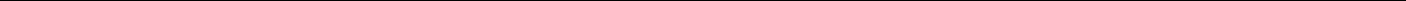 Note:3 copies of the Final Technical Report (FTR) and a soft copy in MS word should be sent within one month of the completion or termination of the project.The FTR should be in bound form and shall include: (Authorisation, Introduction, materials and methods, experimental setup, detailed analysis of results including graph, charts, tables, diagram, photographs etc, contributions made towards increasing the state of knowledge in the subject, summary and scope of the future work as separate chapters).Cover page should include the title of the project, Project reference number, name and address of the PI and Scientist Mentor.2No.Financial Position/BudgetFunds Sanctioned Total ExpenditureNo.Head of allocationFunds Sanctioned Total ExpenditureHead of allocationTotal